О внесении изменений в Устав муниципального образования городского поселения «Путеец»В соответствии с Федеральным законом от 06.02.2023 № 12-ФЗ «О внесении изменений в Федеральный закон «Об общих принципах организации публичной власти в субъектах Российской Федерации» и отдельные законодательные акты Российской Федерации», Федеральным законом от 06.10.2003 № 131-ФЗ «Об общих принципах организации публичной власти в субъектах Российской Федерации», Уставом муниципального образования городского поселения «Путеец», Совет городского поселения «Путеец» решил:1. Внести в Устав муниципального образования городского поселения «Путеец»  следующие изменения:1.1. статью 35 дополнить частью 11.2 следующего содержания:«11.2. Полномочия депутата Совета поселения прекращаются досрочно решением Совета поселения в случае отсутствия депутата без уважительных причин на всех заседаниях Совета поселения в течение шести месяцев подряд.».2. Главе городского поселения «Путеец» - председателю Совета поселения направить настоящее решение в регистрирующий орган в течение 15 дней для его государственной регистрации.3. Настоящее решение вступает в силу в порядке, установленном федеральным законодательством.Глава городского поселения «Путеец»-председатель Совета поселения                                                И.И. Лобовикова СОВЕТ ГОРОДСКОГО ПОСЕЛЕНИЯ«ПУТЕЕЦ»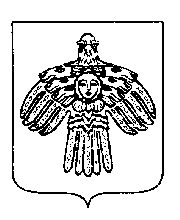 «ПУТЕЕЦ»  КАР ОВМÖДЧÖМИНСА СÖВЕТРЕШЕНИЕПОМШУÖМРЕШЕНИЕПОМШУÖМРЕШЕНИЕПОМШУÖМРЕШЕНИЕПОМШУÖМ «17» мая 2023 г.         пгт. Путеец, г. Печора,      Республика Коми                                    № 3-16/79                                    № 3-16/79